FICHE D’INSCRIPTION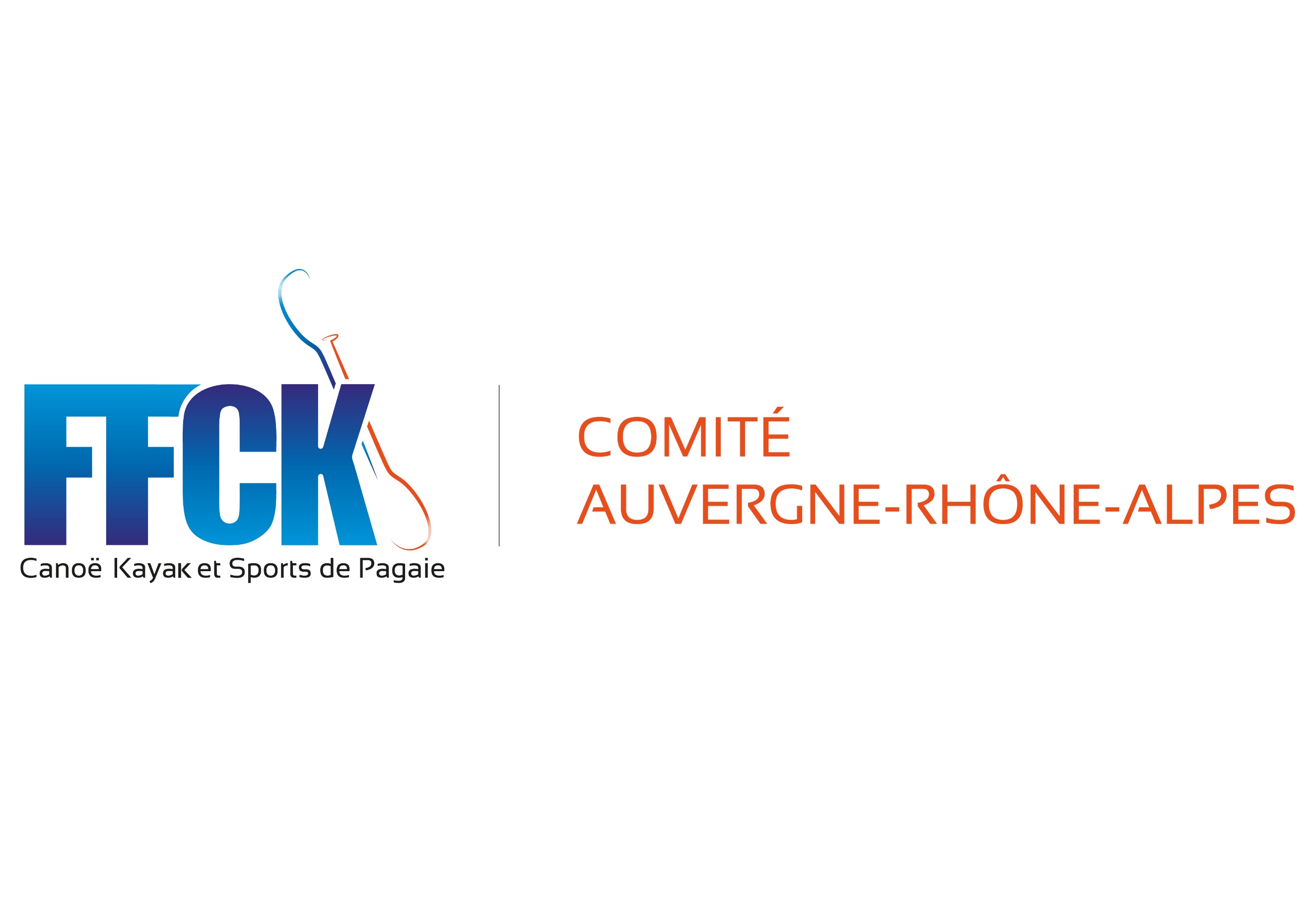 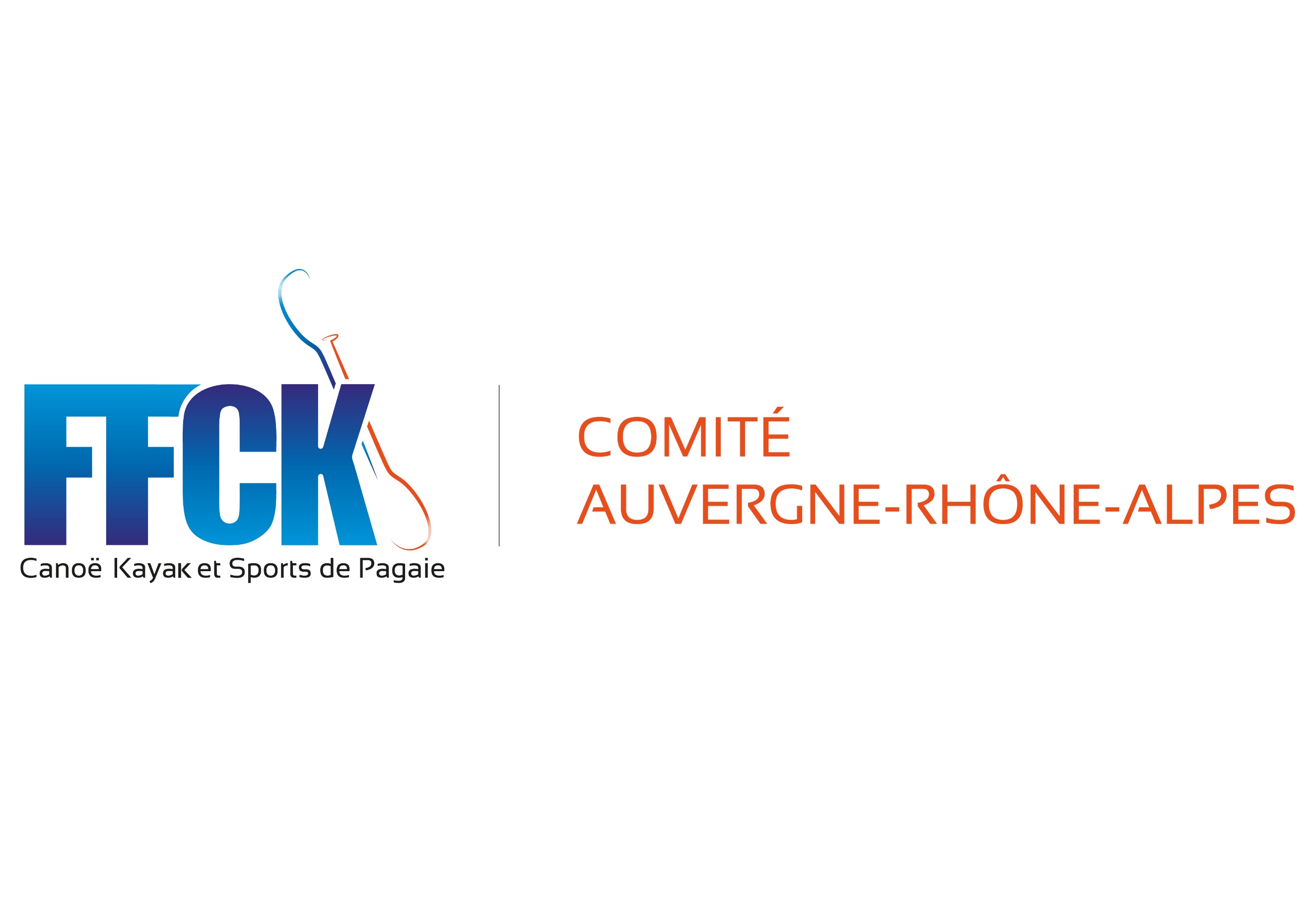 Nom du Club ou Structure: 					Région :Contact Responsable : E-mail :Mobile : Age catégories :U15 : 01/01/2010 to 31/12/2008U18 : 01/01/2007 to 31/12/2005Règlement participation : 	75 euros par athlète. (70€ pour les athlètes de clubs AURA)*Code Catégorie à reporter dans la grille d’inscription :**Taille:Fiche d’inscription par email renvoi en format Word @ : clandrin@ffck.orgAvec envoi par courrier du chèque de règlement des inscriptions à l’ordre du Comité Régional Auvergne Rhône Alpes Canoë Kayak, à l’adresse :	 	Comité Régional Auvergne Rhône Alpes Canoë Kayak		68 avenue Tony Garnier		CS 21001		69304 LYON CEDEX 7Ou par virement avec la référence : «200403 +Nom du club ou de l’athlète»IBAN : FR76 1027 8072 6100 0213 0490 136.Par cette inscription j’atteste que les athlètes, détenteurs/trices de la pagaie verte EV (ou verte slalom ou verte descente), sont aptes à courir les courses proposées dans le cadre de la TRAASS.Date :				Nom :				Fonction :Signature :N° de LicenceAnnée Nais.NomPrénomCatégorie*Taille **N° de ClubU15 K1HU15 C1DU18 K1HU18 C1DU15 K1DU15 C1HU18 K1DU18 C1HHommeXSSMLXLXXLDame343638404244